HARMONOGRAM ODBIORU ODPADÓWw terminie od 01.07.2020 r. do 31.12.2020 r.GMINA POŚWIĘTNE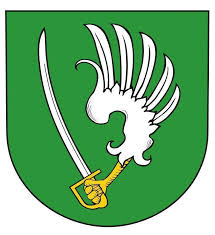 Kolno, Kielczykowizna, Wola Ręczajska, Wola Cygowska, Helenów, StróżkiODPADY NALEŻY WYSTAWIĆ DO GODZ. 7:00 !W MIEJSCACH DOSTĘPNYCH DO ODBIORU Z MOŻLIWOŚCIĄ DOJAZDU !KONTAKT: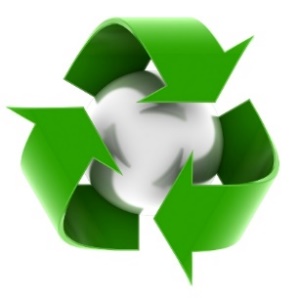   ODPADY NIESEGERGOWANE – ZMIESZANE  ODPADY BIODEGRADOWALNE (w tym odpady z ogródków)ODPADY SEGREGOWANE:   PAPIER  SZKŁO   TWORZYWA SZTUCZNE, METALEROK 2019ROK 2019ROK 2019LIPIEC7,  2114,  28SIERPIEŃ4,  1811,  25WRZESIEŃ1,  15,  298,  22PAŹDZIERNIK13,  276,  20LISTOPAD1017GRUDZIEŃ815FIRMA ZBIERAJĄCA ODPADYKOBE S.C.Duczki ul. Myśliwska 805-200 Wołomintel. 601 053 265; 506 074 605e-mail: kobe@kobe-sc.plwww.kobe-sc.pl